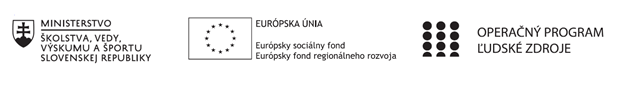 Správa o činnosti pedagogického klubu Príloha:  Prezenčná listina zo stretnutia pedagogického klubuPREZENČNÁ LISTINAMiesto konania stretnutia: Spojená škola, Jarmočná 132, Stará ĽubovňaDátum konania stretnutia: 16. 02. 2023Trvanie stretnutia: od 15.00 hod  do 18.00 hod	Zoznam účastníkov/členov pedagogického klubu:Meno prizvaných odborníkov/iných účastníkov, ktorí nie sú členmi pedagogického klubu  a podpis/y:Prioritná osVzdelávanieŠpecifický cieľ1.1.1 Zvýšiť inkluzívnosť a rovnaký prístup ku kvalitnému vzdelávaniu a zlepšiť výsledky a kompetencie detí a žiakovPrijímateľSpojená škola, Jarmočná 108, Stará ĽubovňaNázov projektuGramotnosťou k trhu práceKód projektu  ITMS2014+312011Z574Názov pedagogického klubu Klub praktického ekonómaDátum stretnutia  pedagogického klubu16. 02. 2023, štvrtok nepárny týždeňMiesto stretnutia  pedagogického klubuSpojená škola, organizačná  zložka OA, Jarmočná 132, Stará ĽubovňaMeno koordinátora pedagogického klubuIng. Kormanská  Jana Odkaz na webové sídlo zverejnenej správyhttps://oasl.edupage.org/a/gramotnostou-k-trhu-praceManažérske zhrnutie:Stručná anotáciaČlenovia klubu pokračovali v príprave problémových úloh na rôzne témy. Pri vytváraní jednotlivých úloh a príprav vyučovacích hodín sa zamerali na aktivizujúce metódy, ktoré majú pritiahnuť pozornosť žiakov k preberanej téme. Cieľom je zefektívniť výchovno-vzdelávací proces. Zamerali sa na expozičné vyučovacie metódy v odborných ekonomických predmetoch. Vychádzali z reálnych príkladov z praxe. Na tomto zasadnutí sa zamerali na  cestovný ruch a podnikanie. Kľúčové slová:  pedagogický klub,  vyučovacie metódy, aktivizujúce metódy, expozičné metódy, kľúčové kompetencieManažérske zhrnutie:Stručná anotáciaČlenovia klubu pokračovali v príprave problémových úloh na rôzne témy. Pri vytváraní jednotlivých úloh a príprav vyučovacích hodín sa zamerali na aktivizujúce metódy, ktoré majú pritiahnuť pozornosť žiakov k preberanej téme. Cieľom je zefektívniť výchovno-vzdelávací proces. Zamerali sa na expozičné vyučovacie metódy v odborných ekonomických predmetoch. Vychádzali z reálnych príkladov z praxe. Na tomto zasadnutí sa zamerali na  cestovný ruch a podnikanie. Kľúčové slová:  pedagogický klub,  vyučovacie metódy, aktivizujúce metódy, expozičné metódy, kľúčové kompetencieHlavné body, témy stretnutia, zhrnutie priebehu stretnutia:Zámerom  stretnutia, ktoré viedol  koordinátor činnosti klubu bolo téma stretnutiapríprava problémových úloh pre praktické precvičenie preberaných tém v odborných ekonomických predmetoch v odbore obchodná akadémia duáldefinovanie problému Téma stretnutia:  Príprava problémových úloh  pre praktické precvičenie preberaných tém v odborných ekonomických predmetoch v odbore obchodná akadémia duál Problémové úlohy z reálnej praxe napomáhajú osvojeniu učiva. Vytvárajú si ich vyučujúci odborných ekonomických predmetov. Inšpiráciu získavajú priamo od podnikateľov alebo  vyhľadávajú z webových stránok, na ktorých odborníci z praxe odpovedajú na  reálne príklady, s ktorými si zamestnanci firiem alebo podnikatelia nevedia poradiť.Definovanie problému Členovia klubu sa zamerali na problematiku cestovného ruchu a podnikania. Vypracovali priebeh vyučovacích hodín s problémovými úlohami.  Zamerali sa na expozičné vyučovacie metódy, ku ktorým patrí  diskusia, didaktické hry, ekonomické hry, prípadové štúdie. V diskusii ide o vzájomnú komunikáciu pri riešení didaktického problému medzi učiteľom a žiakmi a medzi žiakmi navzájom. Táto metóda predpokladá, že všetci žiaci majú určité vedomosti, ktoré súvisia s daným problémom. Účastníci diskusie sa snažia  analyzovať, vysvetliť a riešiť problém. Diskusné metódy sú základom takmer všetkých problémových metód, zabezpečujú veľkú aktivitu žiakov. Didaktické hry kladú na prípravu vyučovacej hodiny veľké nároky. Učiteľ si musí premyslieť obsah i organizáciu, materiálne zabezpečenie, výber skupín, prípravu žiakov a podobne. Hry sledujú rôzne ciele. Môžu byť zamerané na psychické uvoľnenie, rozvoj komunikatívnych schopností, samostatnosti, tvorivosti. Na hodinách podnikovej ekonomiky majú najväčší význam tzv. ekonomické hry, ktoré napodobňujú ekonomickú realitu. Je to účinná aktívna vyučovacia metóda, pri ktorej žiaci prechádzajú z úlohy pasívnych poslucháčov do úlohy spolutvorcov vyučovacej hodiny. Žiaci sa učia správne pochopiť problém, vyberať a triediť informácie, analyzovať situáciu a rozhodovať, žiaci si overujú správnosť svojich rozhodnutí, učia sa z vlastných chýb,  medzi žiakmi sa vytvára súťaživosť. Hlavné body, témy stretnutia, zhrnutie priebehu stretnutia:Zámerom  stretnutia, ktoré viedol  koordinátor činnosti klubu bolo téma stretnutiapríprava problémových úloh pre praktické precvičenie preberaných tém v odborných ekonomických predmetoch v odbore obchodná akadémia duáldefinovanie problému Téma stretnutia:  Príprava problémových úloh  pre praktické precvičenie preberaných tém v odborných ekonomických predmetoch v odbore obchodná akadémia duál Problémové úlohy z reálnej praxe napomáhajú osvojeniu učiva. Vytvárajú si ich vyučujúci odborných ekonomických predmetov. Inšpiráciu získavajú priamo od podnikateľov alebo  vyhľadávajú z webových stránok, na ktorých odborníci z praxe odpovedajú na  reálne príklady, s ktorými si zamestnanci firiem alebo podnikatelia nevedia poradiť.Definovanie problému Členovia klubu sa zamerali na problematiku cestovného ruchu a podnikania. Vypracovali priebeh vyučovacích hodín s problémovými úlohami.  Zamerali sa na expozičné vyučovacie metódy, ku ktorým patrí  diskusia, didaktické hry, ekonomické hry, prípadové štúdie. V diskusii ide o vzájomnú komunikáciu pri riešení didaktického problému medzi učiteľom a žiakmi a medzi žiakmi navzájom. Táto metóda predpokladá, že všetci žiaci majú určité vedomosti, ktoré súvisia s daným problémom. Účastníci diskusie sa snažia  analyzovať, vysvetliť a riešiť problém. Diskusné metódy sú základom takmer všetkých problémových metód, zabezpečujú veľkú aktivitu žiakov. Didaktické hry kladú na prípravu vyučovacej hodiny veľké nároky. Učiteľ si musí premyslieť obsah i organizáciu, materiálne zabezpečenie, výber skupín, prípravu žiakov a podobne. Hry sledujú rôzne ciele. Môžu byť zamerané na psychické uvoľnenie, rozvoj komunikatívnych schopností, samostatnosti, tvorivosti. Na hodinách podnikovej ekonomiky majú najväčší význam tzv. ekonomické hry, ktoré napodobňujú ekonomickú realitu. Je to účinná aktívna vyučovacia metóda, pri ktorej žiaci prechádzajú z úlohy pasívnych poslucháčov do úlohy spolutvorcov vyučovacej hodiny. Žiaci sa učia správne pochopiť problém, vyberať a triediť informácie, analyzovať situáciu a rozhodovať, žiaci si overujú správnosť svojich rozhodnutí, učia sa z vlastných chýb,  medzi žiakmi sa vytvára súťaživosť. Závery a odporúčania:a)využívať aktivizujúce metódy vo výchovno-vzdelávacom proceseb)vytvárať si databázu  problémových úloh z reálnej praxe v odborných ekonomických predmetoch Závery a odporúčania:a)využívať aktivizujúce metódy vo výchovno-vzdelávacom proceseb)vytvárať si databázu  problémových úloh z reálnej praxe v odborných ekonomických predmetoch Vypracoval (meno, priezvisko)Mgr. Daniela JendrichovskáDátum16. 02. 2023PodpisSchválil (meno, priezvisko)Ing. Jana KormanskáDátum17. 02.  2023PodpisPrioritná os:VzdelávanieŠpecifický cieľ:1.1.1 Zvýšiť inkluzívnosť a rovnaký prístup ku kvalitnému vzdelávaniu a zlepšiť výsledky a kompetencie detí a žiakovPrijímateľ:Spojená škola, Jarmočná 108, Stará ĽubovňaNázov projektu:Gramotnosťou k trhu práceKód ITMS projektu:312011Z574Názov pedagogického klubu: Klub praktického ekonómač.Meno a priezviskoPodpisInštitúcia1. Ing. Jana Kormanská SŠ, Jarmočná 108, SL2.Mgr. Daniela JendrichovskáSŠ, Jarmočná 108, SL3.Ing. Iveta NovákováSŠ, Jarmočná 108, SLč.Meno a priezviskoPodpisInštitúcia